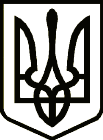 УкраїнаНОСІВСЬКА  МІСЬКА РАДА
Носівського району ЧЕРНІГІВСЬКОЇ  ОБЛАСТІВИКОНАВЧИЙ КОМІТЕТ                                                                                                                                                        Р І Ш Е Н Н Я 	                                                                                                         29 серпня 2019 року                    м.Носівка                                          № 252          Про затвердження висновку про доцільність позбавленнябатьківських правКеруючись  статтею 34 Закону України «Про місцеве самоврядування в Україні», статтею 11 Закону України  «Про  забезпечення організаційно-правових умов соціального захисту дітей-сиріт та дітей, позбавлених батьківського піклування», Порядком провадження органами опіки та піклування діяльності, пов’язаної із захистом прав дитини, затвердженим Постановою Кабінету Міністрів України № 866 від 24.09.2008 року, статтею 19, 164 Сімейного кодексу України, розглянувши матеріали засідання Комісії з питань захисту прав дитини від 08.08.2019 року (протокол № 8), висновок служби у справах дітей Носівської міської ради від 08.08.2019 року № 01-14/202, виконавчий комітет міської ради вирішив:1. Затвердити висновок Органу опіки та піклування про доцільність позбавлення батьківських прав ХХХХ, ХХХХ р.н., яка проживає за адресою: вул. ХХХ, буд. ХХ, кв.ХХ, м. ХХХ,  відносно її   малолітнього сина, ХХХХ, ХХХХ р.н., який проживає за адресою: вул. ХХХ, 40, м. Носівка, Чернігівської області.  2. Контроль за виконанням даного рішення покласти на заступника міського голови з питань гуманітарної сфери Л. Міщенко.Перший заступникміського голови                                                                        О. ЯЛОВСЬКИЙ      